Publicado en  el 11/05/2015 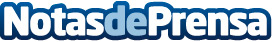 La Policía Nacional desarticula un grupo organizado responsable de 34 robos en domiciliosDatos de contacto:Nota de prensa publicada en: https://www.notasdeprensa.es/la-policia-nacional-desarticula-un-grupo_6 Categorias: Nacional http://www.notasdeprensa.es